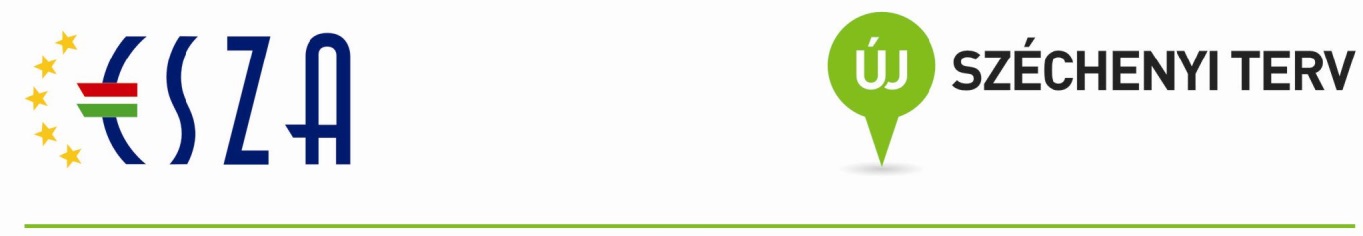 SZÁLLÍTÁSI SZERZŐDÉSamely létrejött egyrészről a Vasutasok Szakszervezete Székhely: 					1023 Budapest, Ürömi u.8.Nyilvántartási szám: 				621/1989Nilvántartásba vevő szerv megnevezése: 	Fővárosi TörvényszékAdószáma: 					19002323-2-41Bankszála száma: 				11707024-20159388Képviselő neve:				Papp Zoltán Elnöka továbbiakban:					Megrendelőmásrészről aSzékhely: 			 .		 számlavezető pénzintézet: 	 	 számlaszám:		 		      adószám: 		 		 statisztikai jelzőszám:				 cégjegyzékszám:	 		 képviselő(k) neve:	 			  a továbbiakban:					Szállítóilletve a továbbiakban együttesen: Felek között az alábbi helyen és időben a következő feltételek szerint:Szerződés tárgya  Megrendelő TÁMOP forrásból finanszírozott tagszervező és érdekképviseleti hatékonyságépítő projektjében Új Mt. bevezetésének tapasztalatai képzéshez ellátás biztosításaNyíregyházán a Megrendelő által a jelen szerződésben meghatározott helyen, mindösszesen 10 alkalommal az ellátás biztosítása, alkalmanként 25 fő részére. Jelen szerződés alapján Szállító 250 adag étel és ital szolgáltatását vállalja. Az ellátásnak ki kell terjednie az alábbiakra:ÉTEL/ITAL/CATERING SZOLGÁLTATÁSA	Étel és ital szolgáltatása „catering” tevékenységgel együtt:ITALkávé biztosítása folyamatosan, továbbá min. 1,5-1,5 liter szénsavas és szénsavmentes ásványvíz és min. 1,5 l üdítőital biztosítása fejenkéntÉTELAz előadási kisszünetekben és a rendezvény megkezdése előtt-2 féle-  legalább 10 dkg aprósütemény biztosítása fejenként,A rendezvény „nagyszünetében” önkiszolgáló rendszerű ételellátás, mellyel kapcsolatosan Megrendelő elvárása: Legalább 5 féle főétel (Például: sült- és rántott húsok, vegetáriánus ételek, töltött káposzta, pörkölt, hortobágyi palacsinta, tésztaételek, legalább 4 féle köret) és egy levesétel, továbbá legalább 3 féle választható desszert (melyből egy diétás kell,hogy legyen)CATERING:Legalább egy fő biztosítása a rendezvényre érkezők fogadására, útba igazításra, tájékoztató kiadvány átadására, a kávé- és ebédszünetben asszisztencia nyújtására.Szerződő Felek rögzítik, hogy azokat a kérdéseket, melyeket jelen szerződés külön nem szabályoz, de amelyekre Szállító által benyújtott ajánlat, Megrendelő által közzétett ajánlatkérésben, illetve az átadott dokumentáció rendelkezést tartalmaz, úgy ezen esetekben e dokumentumok vonatkozó részei felek jogviszonyában kötelező erővel bírnak, jelen szerződés elválaszthatatlan mellékletét képezik.  A Szállító vállalja, hogy a jelen szerződésben meghatározott befejezési határidőre a vállalt feladatot teljesíti a Megrendelőnek.Szolgáltatás díjaSzerződő felek a megállapodás 1. pontjában meghatározott munka ellenértékét……………. Ftazaz ………………………………… forint díjban (….. Ft /adag) állapítják meg.  Az díj fedezetet nyújt mindazon munkák elvégzésére és a felmerülő költségekre, melyet a Szállító által adott ajánlat elvégzendő munkaként felsorol. Az díj tartalmaz minden vámot, adót és egyéb illetéket és bármely költséget, melyet Szállítónak a szerződéssel összhangban fizetnie kell.III. Fizetési feltételekA szerződő felek egyösszegű fizetésben állapodnak meg.A Szállító számla benyújtására kizárólag akkor jogosult, ha valamennyi teljesítési helyre termékeket leszállította, és Megrendelő számára átadta. Szállítónak  a felhasznált csomagoló anyag környezetbarát voltának igazolását a számla benyújtásához át kell adnia. A számlák kiegyenlítése átutalással történik a jelen szerződésben megadott bankszámlára. Fizetési határidő: a számla benyújtását követő 30 napon belül.  A teljesítést, valamint a benyújtott számla kifizethetőségét a Megrendelő képviselője igazolja, a Szállító a számlát három példányban az igazolást követően köteles teljesítésre a Megrendelő felé benyújtani. A Megrendelő kötelezi magát, hogy a Szállítói díjat határidőben kifizeti.Szállító köteles a számlán a Projekt regisztrációs számát feltüntetni, ennek hiányában a kifizetés megtagadható.Szerződés időtartama A teljesítés határnapja és megvalósulási helye a Szállító vállalásának megfelelően:Hely: Nyíregyháza, Állomás tér 3. (MÁV Zrt. Vonatkísérő Laktanya) 2014. szeptember 30.2014. október 1.2014. október 2.2014. október 142014. október 152014. október 162014. október 282014. október 29.2014. október 30.2014. október 31.A Szerződő Felek rögzítik, hogy a kárveszély az átadást követően száll át a Megrendelőre.Az  egyes napokon a szolgáltatás megkezdése a projekt helyi gazdájával (Suszter Csaba, e-mail: dbtk@vsz.hu) történt egyeztetésnek megfelelően történik. VII. Szerződést biztosító mellékötelezettségek Késedelmi kötbér: Késedelmes teljesítés esetén Szállító kötbér felelősséggel tartozik. A kötbér mértéke, Szállító hibájából keletkező késedelem idejére 10 000,- Ft naponta. Szerződő Felek kijelentik, hogy a képzések megszervezésével kapcsolatos Megrendelői költségek mértékére, valamint az elmaradt képzés miatti presztízsveszteség miatt a kötbér mértékét nem tekintik túlzónak.Meghiúsulási kötbér: A jelen szerződésben meghatározott munkák Szállítónak felróható okokból történő meghiúsulása esetén Szállító köteles a szerződés teljes ellenértékének 30 %-a erejéig meghiúsulási kötbért fizetni. Szállító 10 napot meghaladó késedelme esetén Megrendelő a szerződéstől elállhat, és kártérítést követelhet. Ebben az esetben Megrendelő jogosult a beruházást más Szállító igénybevételével befejezni.Szállító köteles a szerződésben megadott értesítési címre vagy telefaxra bejelentett garanciális hibát haladéktalanul megvizsgálni és nyilatkozni annak javítási szándékáról és időtartamáról. A Megrendelőnek okozott, hibás teljesítésből illetőleg késedelmes teljesítésből, valamint meghiúsulásból fakadó károkért a Szállító a Megrendelő kötbért meghaladó kárát megtéríteni tartozik.Szállító tudatában van annak, hogy Megrendelő a TÁMOP pályázati forrás keretéből valósítja meg a képzést. Szállító kijelenti, hogy a TÁMOP 2.5.3.A/1 -2013 pályázati feltételrendszert ismeri, és annak megfelelően teljesíti a szerződést.VIII. TeljesítésA teljesítés helye: 	A 9. pontban foglaltak szerint.A Szállító kijelenti, hogy az átvett dokumentációk alapján a szerződés tárgyát teljes körűen teljesíteni tudja. A Megrendelő képviselője: Név:			 Papp ZoltánÉrtesítési címe:       	 Budapest, II. 1023 Ürömi u. 8.                          E-mail: 			papp@vsz.hu A szerkesztési feladatok a Megrendelő kijelölt kapcsolattartójának felügyelete mellett valósulhatnak meg.Szállító folyamatosan köteles a Megrendelőt értesíteni minden olyan körülményről, mely a munka ütemezés szerinti végzését akadályozza.Amennyiben Megrendelő szakszerűtlen utasítást ad, erre vonatkozóan a Szállító köteles írásban felhívni a figyelmét. A figyelmeztetés elmulasztásából eredő kárért a Szállító felelős. Amennyiben a Megrendelő az utasítását írásban fenntartja, úgy a Szállító a munkát a Megrendelő kockázatára végzi, vagy választása szerint elállhat a szerződéstől.
X. A szerződés megszűnéseFelek rögzítik, hogy rendes felmondás útján egyik fél sem szüntetheti meg jelen szerződést.Jelen szerződést bármelyik fél azonnali hatállyal felmondhatja másik fél súlyos szerződésszegése esetén. Súlyos szerződésszegésnek minősül különösen a szerződéses kötelezettségek póthatáridőre sem teljesítése, a Szállító olyan számottevő késéssel történő munkavégzése, melynek folytán a teljesítési határidő lejárta előtt nyilvánvalóvá válik, hogy emiatt a megrendelőnek a teljesítés elfogadása már nem áll érdekében.A szerződésszegésért felelős fél a szerződést biztosító mellékkötelezettségek teljesítésén felül teljes körű kártérítési felelősséggel tartozik az általa szerződésszegéssel a másik félnek, illetve harmadik személynek okozott kárért.Szerződő Felek jelen szerződés – bármely okból történő – megszűnése esetén kötelesek teljes körűen elszámolni egymással, beleértve különösen az esetleges kártérítési és kötbérigényeket is.A 19. pont esetben Megrendelő –választása szerint- a szerződésszegésre vonatkozó szabályok szerint kártérítést követelhet, illetőleg a szerződéses kötelezettségeket maga, illetőleg harmadik közreműködő igénybevételével a Szállító költségére elvégezheti.XI. Vegyes rendelkezésekA szerződés és annak mellékletei együttesen tartalmazzák a felek megállapodását.Jelen szerződésben nem szabályozott kérdésekben a Ptk. rendelkezései az irányadók.  Felek a szerződés teljesítése érdekében együttműködnek. Az esetleges vitákat ennek szellemében közvetlen tárgyalások útján rendezik. A tárgyalások eredménytelenségének esetén keletkező jogviták eldöntésére értéktől függően a BKKB és a Székesfehérvári Törvényszék kizárólagos illetékességét ismerik el.A szerződő felek a szerződést elolvasták, közösen értelmezték, és mint akaratukkal mindenben megegyezőt, jóváhagyólag írták alá. Szerződő Felek megállapodnak abban, hogy a megállapodás módosítása kizárólag írásban érvényes, és az erre vonatkozó jognyilatkozat megtételére kizárólag a felek cégjegyzéki képviseletére jogosult személyek jogosultak.Jelen szerződés 4 eredeti példányban készült, melyből 2 példány a Megrendelőt, 2 példány a Szállítót illeti meg.Budapest, 2014. ………….	---------------------------------------	---------------------------------------	Vasutasok Szakszervezete  	 .                        Papp Zoltán elnök	                            Megrendelő                                                     	Szállító